ОПРОСНЫЙ ЛИСТ ЗАВОДА ГОРЭЛТЕХ НА ПЕРЕХОДНИКИ СЕРИИ АВ (ADL)© «ЗАВОД ГОРЭЛТЕХ»Вид взрывозащитыВид взрывозащитыТемпература эксплуатацииТокр от  до  ᵒСЗащита IPЗащита IPКлиматическое исполнениеКлиматическое исполнениеМатериал корпусаМатериал корпусаОпции, аксессуары и исполнения (только цилиндрическая резьба)Опции, аксессуары и исполнения (только цилиндрическая резьба)Опции, аксессуары и исполнения (только цилиндрическая резьба)Контргайка (резьба А) /КГКонтргайка (резьба Б) /КГ Внешнее уплотнительное кольцо (резьба А) /УКФ
 Внешнее уплотнительное кольцо (резьба Б) /УКФ Внешнее уплотнительное кольцо (резьба А) /УКФ
 Внешнее уплотнительное кольцо (резьба Б) /УКФ Внешнее уплотнительное кольцо (резьба А) /УКФ
 Внешнее уплотнительное кольцо (резьба Б) /УКФ Внешнее уплотнительное кольцо (резьба А) /УКФ
 Внешнее уплотнительное кольцо (резьба Б) /УКФВыбор типоразмера и резьбыВыбор типоразмера и резьбы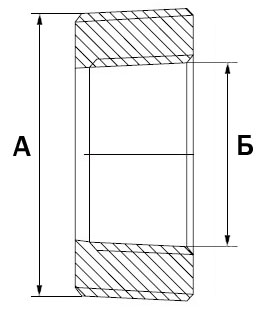 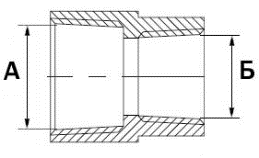 Выбор типоразмера и резьбыВыбор типоразмера и резьбы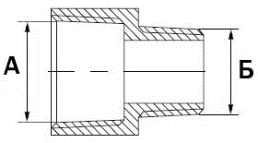 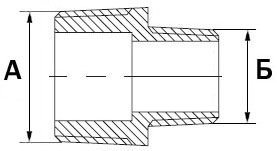 Выбор типоразмера и резьбыТаблица резьб*Габаритные размеры подтверждаются при заказе.Таблица резьб*Габаритные размеры подтверждаются при заказе.Таблица резьб*Габаритные размеры подтверждаются при заказе.Таблица резьб*Габаритные размеры подтверждаются при заказе.Таблица резьб*Габаритные размеры подтверждаются при заказе.Таблица резьб*Габаритные размеры подтверждаются при заказе.Таблица резьб*Габаритные размеры подтверждаются при заказе.Примечания заказчикаПримечания заказчикаКоличествоКоличество  шт.  шт.  шт.  шт.  шт.  шт.Контактная информацияКонтактная информацияОрганизация:  Тел./факс: Организация:  Тел./факс: Организация:  Тел./факс: Организация:  Тел./факс: Организация:  Тел./факс: Организация:  Тел./факс: Контактная информацияКонтактная информацияПочтовый адрес: Почтовый адрес: Почтовый адрес: Почтовый адрес: Почтовый адрес: Почтовый адрес: Контактная информацияКонтактная информацияКонтактное лицо:   E-mail: Контактное лицо:   E-mail: Контактное лицо:   E-mail: Контактное лицо:   E-mail: Контактное лицо:   E-mail: Контактное лицо:   E-mail: 